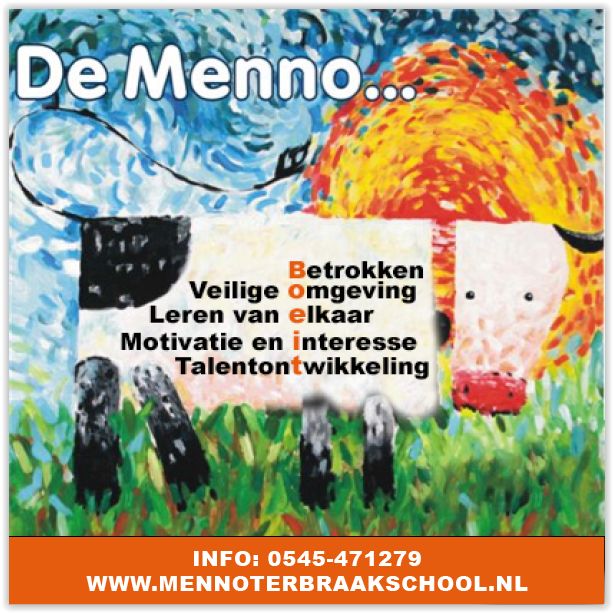 Infobulletin April  2018Ouderhulplijst:De komende periode vragen we uw hulp bij de volgende activiteiten:Nieuwe leerlingen:Florian is aan het wennen in groep A en wordt deze maand 4 jaar, hoera!Quinn Timo en Tygo beginnen met wennen in groep A. Loulou begint met wennen in groep B. Wij wensen hen heel veel plezier bij ons op school. Verkeersexamen groep 7 en 8:Op donderdag 5 april zal het schriftelijk verkeersexamen plaatsvinden voor de leerlingen van groep 7 en 8. Op de site van Veilig Verkeer Nederland kunnen er oefenexamens worden gemaakt.Op woensdag 11 april volgt er een praktisch examen. De kinderen van groep 7 en 8 moeten deze dag met de fiets op school komen.Voetbaltoernooi 
Op woensdag 11 april vindt het jaarlijkse schoolvoetbaltoernooi voor groep 6, 7 en 8 weer plaats. Kinderen die zich hiervoor op hebben gegeven zullen per mail informatie krijgen. Het toernooi begint om 13:30 uur en zal rond 17: 00 uur afgelopen zijn. Kinderen fietsen gezamenlijk naar het sportveld op de Bijenkamp.In principe gaan ze met ouders die komen kijken terug naar huis, of zelfstandig. Het is verstandig dit laatste samen goed af te spreken.SchaaktoernooiOp woensdagmiddag 18 april 2018 wordt het schoolschaakkampioenschap van Eibergen en Neede georganiseerd.Elke school kan meerdere teams van 4 personen afvaardigen. De kinderen mogen uit groep 5 t/m 8 komen.Aanvang toernooi 13:30, prijsuitreiking circa 16:30 uur.Open PodiumOp woensdag 18 april is er een open podium. De leerlingen mogen zich weer opgeven bij de leerkracht. Mocht uw kind gaan optreden, dan ontvangt u hiervoor een uitnodiging om te komen kijken. Cito Eindtoets groep 8:Dinsdag 17  tot en met donderdag 19 april heeft groep 8  de Centrale Eindtoets. Drie ochtenden lang zullen ze bezig zijn met toetsen over taal en rekenen. Koningsspelen 2018Op vrijdag 20 april 2018 vieren we voor de zesde keer de Koningsspelen. Het kan dan ook niet anders dan dat het één groot FEEST worden. Het thema van de Koningsspelen 2018 is :   ”Binnenstebuiten”. Nadere info volgt nog. Wie heeft er zin en tijd om te komen helpen?Verjaardag:Juf Inge en juf Lisette vieren hun verjaardag met de kinderen. De kinderen mogen verkleed komen. De juffen zullen zorgen voor iets lekkers op deze dag, dus eten en drinken hoeft niet mee. De bijdrage van 50 cent voor een cadeautje mag worden ingeleverd bij juf Marike van groep 4.Sportuurtje boardingvoetbal 				Datum:	Dinsdag 24 april 2018.	Tijdstip: 	14.45-15.30 uur groep A, B tot en met groep 3.*	15.30-16.15 uur groep 4 tot en met 8.*	* Indeling en tijden van de groepen is onder voorbehoud, Aan de hand van het aantal deelnemers kan er ook een enkele groep worden gemaakt.Locatie:	Schoolplein bij mooi weer, bij slecht weer wijken we uit naar de Pickerhal.Materiaal:	Sportkleding voor buiten, bij slecht weer sportkleding voor binnen. Flesje water.Inschrijven:	Stuur een email naar sjors@sportfederatieberkelland.nl , vermeld naam en groep.MedezeggenschapsraadOp 12 maart is het college van bestuur van stichting Oponoa op school geweest om te vergaderen met de MR. Aansluitend kwam directeur Co van Schaik om enkele zaken toe te lichten, te weten de schoolfinanciën en begroting, de situatie over het openbaar onderwijs in Eibergen (en de foutieve berichtgeving hierover in de pers) en het leraren/invallers tekort.Op donderdag 19 april vergadert de medezeggenschapsraad opnieuw. De start van de avond zal gaan over de agendapunten die in de MR besproken moeten worden. Het tweede deel van de avond zal zijn samen met de leden van de ouderraad waarin gesproken wordt over de financiën van de ouderraad.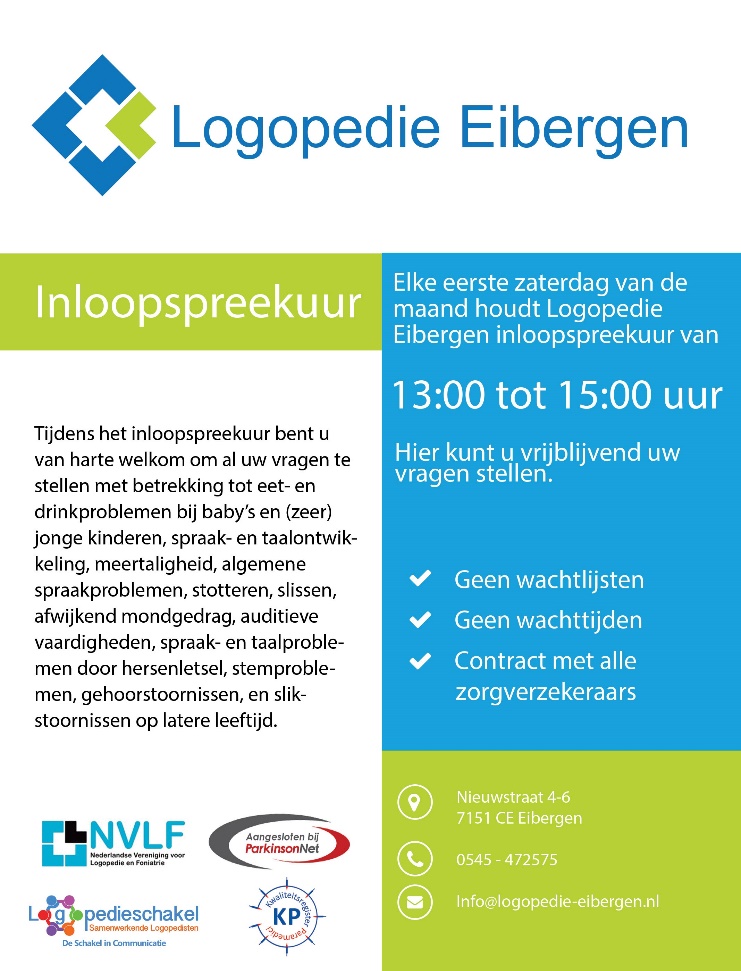 11e paasdag17KLEUTERKRIEBELS 10.45-11.45 UURCito eindtoets groep 822e paasdag18Cito eindtoets groep 8Open Podium310:30 groep 6 BiebstoreBibliotheek bezoek met opdrachten 19Cito eindtoets groep 8Estinea lezen 10.30 – 11.30 uur. MR vergadering420Landelijke Koningsspelen 20185Estinea lezen 10.30 – 11.30 uur. Verkeersexamen theorie groep 7 en 821622723824sportuurtje925Juf Inge en Juf Lisette vieren hun verjaardag met groep 3108 leerlingen van groep 8 gaan met bewoners van de Meergaarden naar de markt(10.00-12.00)2611Voetbaltoernooi groep 6 t/m 8Praktijk verkeersexamen groep 7 en 827Koningsdag!Aansluitend Meivakantie t/m 13 mei1228132914301516Taak:Wanneer:Voor wie:Contactpersoon:TechnieklokaalGroep 8Do 17 meiGroep 88.30 – 11.30 uur, alleen brengen en halenroeljan@mennoterbraakschool.nlKoningsspelen Vrijdag 20 aprilGroep A t/m 8inge@mennoterbraakschool.nlVerkeersexamen 5 aprilGroep 7 / 8nicole@mennoterbraakschool.nlVoetbaltoernooiwo 11 aprilGroep 7nicole@mennoterbraakschool.nlSchaaktoernooiWo 18 aprilGroep 5 t/m 8nicole@mennoterbraakschool.nlTouwtrektoernooiWo 16 meiGroep 5 t/m 8nicole@mennoterbraakschool.nlSportdagDo 31 meiGroep 6/7/8nicole@mennoterbraakschool.nlAvondvierdaagse-Meelopen (diverse afstanden) -ranja schenken4 t/m 8 junischoolactiviteit